Name: __________________________________________________________________Email: __________________________________________________________________Mailing Address: ________________________________________________________________________________________________________________________________________________________________________________________________________________________Degree program (e.g. MA, MSc, MPhil, PhD) in which you are enrolled: ______________Department: _____________________________________________________________Institution: ______________________________________________________________Address: ________________________________________________________________City/Postcode: ___________________________________________________________State/Province: _________________________Country:_______________________________Kindly email a pdf of your current student card or other proof of enrolment. Please title your pdf as follows: Student card Your last name, first initialPaid-up SAfA Member? ________Have you attended SAfA in the past?       When?________________Have you previously received financial support for meeting travel from SAfA? ________Title of conference paper: __________________________________________________________________________________________________________________________Please attach a one page (250 words MAX) narrative that explains why it is important for you to attend the CURRENT SAfA conference BUDGET OUTLINE (please use US dollars as the currency below)Do you intend to travel to (tick that which applies):Main conference venue: Rice University, Houston				Conference hub at University of Ibadan, Nigeria				Conference hub at British Institute in Eastern Africa, Kenya			Roundtrip Airfare/Train fare (use lowest economy class fare possible): $_____________FROM: _____________________________ TO: _____________________________Taxi/Shuttle/Other Transportation: $____________Lodging (on-campus accommodation rate): _______ x _______ days 	= 	$___________Conference registration (see below): $__________________BUDGET TOTAL: $____________Are you seeking funding from any other sources? (if yes, please tick) In order to help as many applicants as possible, SAfA may fund only a portion of travel costs.If yes, is it: Pending?    Granted?           Amount: $____________TOTAL REQUESTED FROM SAfA: $____________PLEASE REFER TO CONFERENCE WEBSITE FOR DETAILS ON ESTIMATED COSTS FOR LOCAL TRAVEL AND ACCOMMODATION OPTIONS.REGISTRATION FEES FOR IN-PERSON ATTENDEES ARE SHOWN BELOW AND INCLUDE LUNCH DAILY.  ONLINE REGISTRATION WILL OPEN ON 1 DECEMBER.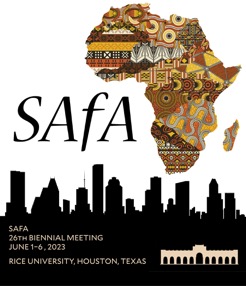 Society of Africanist ArchaeologistsAPPLICATION FOR GRADUATE TRAVEL FUNDS TO BIENNIAL MEETINGDeadline: 1 December 2022Send w/ supporting pdf to: travelgrants@safarchaeology.org Registration typeEarly Bird - until 1 Feb1 Feb - 31 MayOn-SiteStudent - global north95120145Student resident in Africa7085120